                                  Bibb County Sheriff's Office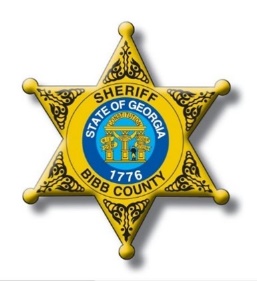                                   ANIMAL SERVICES                                    4214 Fulton Mill Rd., Macon, Georgia 31216 | (478) 621-6774ACTIVIDAD DE VOLUNTARIADO		EXENCIÓN DE RESPONSABILIDAD		APELLIDO _______________El abajo firmante __________________________________________ (nombre en letra de imprenta), reconoce y asume el riesgo de participar en todas y cada una de las actividades en los Servicios para animales de la Oficina del alguacil del condado de Bibb (Servicios para animales) y todos los lugares donde se llevan a cabo los eventos de Servicios para animales. Él/ella reconoce por la presente que liberará a Servicios para animales, sus funcionarios, miembros del personal, voluntarios o cualquier otro agente afiliado de todos los reclamos que puedan desarrollarse o acumularse en el futuro debido a lesiones, pérdidas o daños, que pueden ser sufrido por voluntarios o a cualquier propiedad, a causa de cualquier asunto, cosa o condición, negligencia o incumplimiento de cualquier tipo, y por la presente asumen y aceptan todo el riesgo y peligro de cualquier daño, lesión o daño que pueda ocurrir a través o en razón de cualquier materia, cosa o condición, negligencia o mora, o cualquier persona o personas cualesquiera. Esto será cierto para cualquier voluntario menor de edad como lo demuestra la firma de un padre o tutor legal que firma en su nombre.Además, se acuerda y se entiende que él/ella deberá mantener en pleno vigor y efecto, una póliza de seguro que cubra el tratamiento médico y todos los costos relacionados en caso de que sufra una lesión como resultado de su participación en cualquier y todas las actividades en Servicios para animales como se mencionó anteriormente. Él/ella también acepta que si él/ella no mantiene en pleno vigor y efecto una póliza de seguro, él/ella es el único responsable del tratamiento médico y todos los costos relacionados en caso de que sufra una lesión debido a su participación en cualquiera y todas las actividades que involucren Servicios para Animales como se mencionó anteriormente.La persona que ejecuta este lanzamiento reconoce que existe una consideración válida para ejecutar este lanzamiento.La invalidez de cualquier declaración o renuncia a los derechos anteriores según la ley local, estatal o federal no invalida ninguna otra declaración o renuncia a los derechos anteriores.Información de emergenciaNúmero de teléfono (casa) ________________________________________ (celular) ________________________Cualquier condición médica especial o medicamento que el personal de emergencia deba conocer:_________________________________________________________________________________________Con fecha de este ___________ día de ______________________________ 20____Firma del Participante_________________________________________________________________Fecha de nacimiento__________________________________________________________________________Firma del Padre o Tutor Legal______________________________________________________Yo, ________________________________________________________ (nombre impreso del padre o tutor legal), acepto acompañar o hacer que otro adulto acompañe al niño menor de edad en todo momento mientras esté involucrado en cualquier actividad en las instalaciones, y reconozco que soy total y totalmente responsable de lo anterior. niño en todo momento mientras participa en cualquier actividad en Servicios para animales.Firma del Padre o Tutor Legal _____________________________________________________________Form received by Animal Services Staff member:Printed Name____________________________________________________________________________Signature________________________________________________________________________________Date_________________________________________________________________________________________ Attached of Driver’s license_____ Attached copy of minor’s birth certificate_____ Attached copy of legal guardianship (if applicable) 